Directorate of Elementary & Secondary Education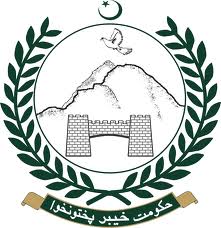 Khyber Pakhtunkhwa PeshawarProforma for appeal against SST tentative Seniority List corrected upto March, 2018Seniority No._______________Name of SST: _______________________________________________________________District : ____________________________Grievances:(Tick appropriate field(s) for correction)Important Note:Appeal will be accepted only on this formThe appellant must attach attested copy of the documents for correctionNo appeal will be entertained without covering letter of the concerned DEONo appeal will be accepted after due date neither in DEO office nor in the Directorate of E&SE Khyber Pakhtunkhwa PeshawarS.#FieldIncorrect dataCorrect data1Name2Qualification3School/Office4Year of B.Ed.5Date of Birth6Domicile7Date of 1st Appointment in Education Department8Date of appointment/ approval as SST9Any other